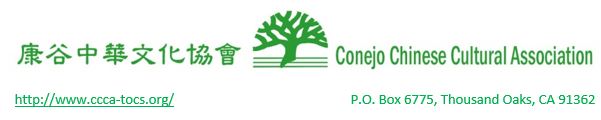 Student InformationInterestsTell us in which areas you are interested in volunteering (feel free to choose more than one)Reasons for Submitting the ApplicationWhy are you interested in becoming a Student Commissioner?Parent InformationAgreement and SignatureBy submitting this application, I affirm that the facts set forth in it are true and complete. I understand that if I am accepted as a volunteer, any false statements, omissions, or other misrepresentations made by me on this application may result in my immediate dismissal.Our PolicyIt is the policy of this organization to provide equal opportunities without regard to race, color, religion, national origin, gender, sexual preference, age, or disability. Thank you for completing this application form and your interest in volunteering with us. Please mail the form to SCofCCCA@gmail.com before 10 pm on May, 1, 2016.CCCA Student Commissioner Application FormNameStreet AddressCity ST ZIP CodePhone(Home) (Cell)E-Mail AddressCCCA Member(Y/N)High School NameGrade(9,10,11)Current TOCS Student(Y/N)Former TOCS Student(Y/N)CCCA Member(Y/N)___ Website maintenanceCentralized Documentation CenterNew member recruitmentFundraisingStorage room managementSpecial event coordinationAdministrationSeminar coordinationCivic engagement activitiesOther (Please specify)________________________________________________________________Special Skills or QualificationsWhat skills or qualifications will make you a successful Student Commissioner – Please include specific examples from past employment, volunteer work, or other activities including hobbies or sports.Father/Guardian 1 Name                   Occupation                   E-Mail Address                   Cell PhoneSignatureDateMother/Guardian 2 Name                   Occupation                   E-Mail Address                   Cell PhoneSignatureDateName (printed)SignatureDate